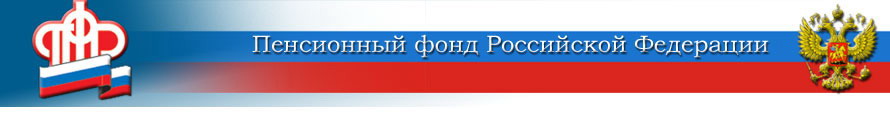 ГОСУДАРСТВЕННОЕ УЧРЕЖДЕНИЕ –ОТДЕЛЕНИЕ ПЕНСИОННОГО ФОНДА РОССИЙСКОЙ ФЕДЕРАЦИИПО ЯРОСЛАВСКОЙ ОБЛАСТИПодать заявления на выплаты семьи с детьми могут только до 30 сентября          Отделение Пенсионного фонда по Ярославской области напоминает, что указами президента установлены дополнительные меры государственной поддержки семей, имеющих детей.         Согласно Указу Президента РФ от 07.04.2020 № 249 «О дополнительных мерах социальной поддержки семей, имеющих детей» (в редакции от 11.05.2020) право на ежемесячную выплату за апрель, май, июнь в размере 5 тысяч рублей возникло у семей с детьми до 3 лет. Семьи с детьми от 3 до 16 лет получили право на единовременную выплату в июне в размере 10 тысяч рублей. Все семьи от 0 до 16, ранее получившие выплаты по предыдущим указам, автоматически получили право ещё на одну выплату в июле в размере 10 тысяч рублей (Указ Президента РФ от 23.06.2020 № 412 «О единовременной выплате семьям, имеющим детей»).         Обращаем особое внимание, что установлен срок, в течение которого можно обратиться за назначением выплат, – до 30 сентября 2020 года включительно. Осталось ограниченное количество времени, чтобы подать заявление на соответствующую выплату.         Подать заявления в электронном виде на 5 тысяч рублей можно через сайт ПФР и Портал госуслуг, а на 10 тысяч рублей – только через Портал госуслуг.        Для лиц, у которых отсутствует возможность подать заявление в электронном виде, организован приём в территориальных органах ПФР и многофункциональных центрах.         Приём ведётся только по предварительной записи. Эта мера принята в связи с распространением коронавирусной инфекции.         Пенсионный фонд настоятельно просит внимательно отнестись к возможности получения дополнительных мер государственной поддержки на детей и не пропустить сроки подачи заявления.Пресс-служба Отделения ПФРпо Ярославской области150049 г. Ярославль,проезд Ухтомского, д. 5Пресс-служба: (4852) 59 01 96Факс: (4852) 59 02 82E-mail: smi@086.pfr.ru